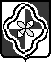 ПОСТАНОВЛЕНИЕАдминистрации муниципального образования «Родниковский муниципальный район»Ивановской областиот 27.04.2021 № 506В соответствии со ст. 64.1. Трудового Кодекса Российской Федерации, ст. 12   Федерального закона от 25.12.2008г. № 273-ФЗ «О противодействии коррупции», руководствуясь Реестром должностей муниципальной службы муниципального образования «Родниковский муниципальный район», утвержденным решением Совета муниципального образования «Родниковский муниципальный район» № 93 от 07.12.2017г., администрация муниципального образования «Родниковский муниципальный район» постановляет: 1. Утвердить Перечень должностей муниципальной службы администрации муниципального образования «Родниковский муниципальный район», после увольнения с которых, граждане, замещавшие указанные должности, обязаны в течение двух лет после увольнения при заключении трудовых договоров сообщать работодателю о последнем месте службы (Приложение №1).2. Постановление администрации муниципального образования «Родниковский муниципальный район» от 27.08.2020г. № 856 «Об утверждении Перечня должностей муниципальной службы администрации муниципального образования «Родниковский муниципальный район», после увольнения с которых, граждане, замещавшие указанные должности, обязаны в течение двух лет после увольнения при заключении трудовых договоров сообщать работодателю о последнем месте службы» отменить.3. Контроль за исполнением данного постановления возложить на начальника отдела делопроизводства и кадровой службы администрации муниципального образования «Родниковский муниципальный район».Глава муниципального образования«Родниковский муниципальный район»					А.Б. МаловПриложение к постановлению администрации муниципального образования «Родниковский муниципальный район»от  27.04.2021г. № 506Перечня должностей муниципальной службы администрации муниципального образования «Родниковский муниципальный район», после увольнения с которых, граждане, замещавшие указанные должности, обязаны в течение двух лет после увольнения при заключении трудовых договоров сообщать работодателю о последнем месте службы Раздел 1. Должности муниципальной службы1.1. Должности муниципальной службы, отнесенные Реестром должностей муниципальной службы муниципального образования «Родниковский муниципальный район» к высшим должностям:- заместитель Главы администрации;- заместитель Главы администрации – по социальной политике;- заместитель Главы администрации, начальник Финансового управления;- заместитель Главы администрации, начальник отдела экономического развития и торговли.Раздел 2. Другие должности муниципальнойслужбы, замещение которых связано с коррупционными рискамиДолжности муниципальной службы, исполнение должностных обязанностей по которым предусматривает: осуществление контрольных и надзорных мероприятий;подготовку и принятие решений о распределении бюджетных ассигнований, субсидий;управление муниципальным имуществом;осуществление муниципальных закупок:2.1. Должности муниципальной службы, отнесенные Реестром должностей муниципальной службы  муниципального образования «Родниковский муниципальный район» к   главным должностям муниципальной службы:- начальник Управления жилищно-коммунального хозяйства;- начальник отдела культуры и туризма;- начальник Управления муниципального хозяйства;- председатель комитета по управлению имуществом;- начальник Управления образования.2.2. Должности муниципальной службы, отнесенные Реестром должностей муниципальной службы  муниципального образования «Родниковский муниципальный район» к   ведущим должностям муниципальной службы:- начальник отдела формирования и исполнения бюджетов Финансового управления;- начальник отдела учета и отчетности Финансового управления;- начальник отдела муниципального финансового контроля;- начальник отдела закупок;- заместитель начальника Управления муниципального хозяйства, начальник отдела благоустройства;- начальник отдела дорожной деятельности, транспорта и связи Управления муниципального хозяйства;- начальник отдела расчетов и учета;- начальник отдела градостроительства;- начальник отдела общественной безопасности и административно-муниципального контроля;- начальник отдела делопроизводства и кадровой службы;- начальник отдела общего, дошкольного, дополнительного образования Управления образования;- начальник финансово-экономического отдела Управления образования;- начальник Управления сельского хозяйства;- начальник отдела расчетов Управления муниципального хозяйства;- начальник Правового отдела;- начальник отдела по делам ГО и ЧС и экологии;- заместитель председателя комитета по управлению имуществом;- заместитель начальника отдела общественной безопасности и административно-муниципального контроля;- заместитель начальника Правового отдела;- заместитель начальника отдела культуры и туризма;- заместитель начальника отдела благоустройства Управления муниципального хозяйства;- заместитель начальника отдела по делам ГО и ЧС и экологии; - заместитель начальника Управления жилищно-коммунального хозяйства;- заместитель начальника делопроизводства и кадровой службы;- заместитель начальника отдела общего, дошкольного, дополнительного образования Управления образования.2.3. Должности муниципальной службы, отнесенные Реестром должностей муниципальной службы  муниципального образования «Родниковский муниципальный район» к   старшим должностям муниципальной службы:- главный специалист  отдела муниципального финансового контроля;- главный специалист отдела формирования и исполнения бюджетов Финансового управления;- главный специалист отдела закупок;- главный специалист отдела градостроительства;- главный специалист комитета по управлению имуществом;- главный специалист отдела учета и отчетности Финансового управления;- консультант отдела расчетов и учета;- главный специалист отдела общественной безопасности и административно-муниципального контроля;- консультант отдела общественной безопасности и административно-муниципального контроля.Об утверждении Перечня должностей муниципальной службы администрации муниципального образования «Родниковский муниципальный район», после увольнения с которых, граждане, замещавшие указанные должности, обязаны в течение двух лет после увольнения при заключении трудовых договоров сообщать работодателю о последнем месте службы